Piątek, 24.04.2020Cel: rozwijanie umiejętności logicznego myślenia, satysfakcja ze wspólnej zabawy.Gra planszowa.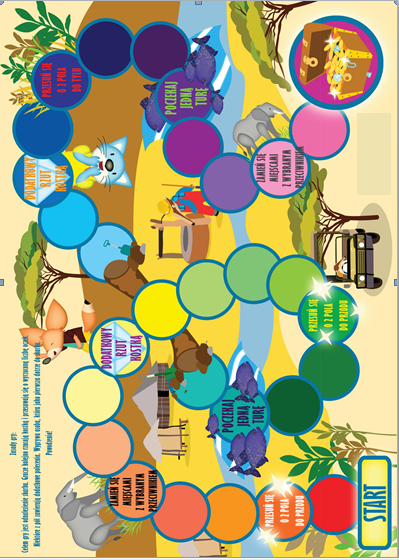 